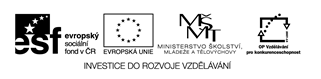 Půda, doprava, kulturaMgr. Irena PazourkováledenPrověrka učiva „půda, doprava, kultura České republiky“							                                      Jméno:VLASTIVĚDAOPAKOVACÍ PÍSEMNÁ PRÁCE1)Co je to		půda:___________________________________________humus:__________________________________________2)Jaké druhy půdy znáš?_________________________________________________________________________________________________________________________________________________________________3)Proč a jak se neustále mění krajina?_________________________________________________________________________________________________________________________________________________________________4)Které nerostné suroviny se nacházejí na území ČR?_________________________________________________________________________________________________________________________________________________________________5)Vyjmenuj druhy dopravy, které znáš._________________________________________________________________________________________________________________________________________________________________6)Vyjmenuj 10 kulturních památek ČR:			7)Vyjmenuj alespoň 5 přírodních zajímavostí._______________	_______________			______________________________	_______________			______________________________	_______________			______________________________	_______________			______________________________	_______________			_______________8) Hlavní město Praha- _________________________________________________________________________________- _________________________________________________________________________________- ________________________________________________________________________________